PROVAS DO ENSINO PROFISSIONALBoletim de Inscrição – Prova Época Especial julho Ano Escolar 2019/2020Nome____________________________________________________________________________ Nº do B.I. / C. Cidadão ______________ Validade ___/___/_____ Contribuinte nº_______________Filiação: Pai________________________________________________________________________Mãe______________________________________________________________________Nacionalidade_____________________ Natural da Freguesia _______________________________Concelho____________________________ Distrito_______________________________________Morada __________________________________________________________________________Código Postal _____-____   _________________ Telefone_____________________Turma_______ Curso Profissional de ______________________________________Provas a realizar:Castelo de Paiva, em ____ de Junho de 2020O/A Candidato/a:_____________________________________________O/A funcionário/a: ____________________________________________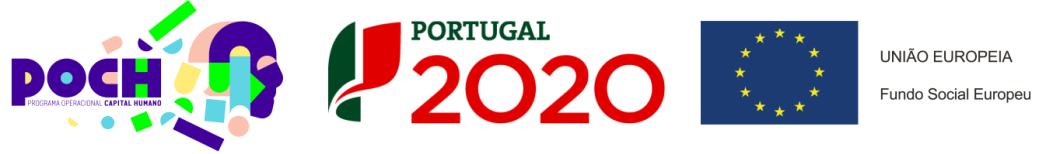 ANODISCIPLINAMÓDULO